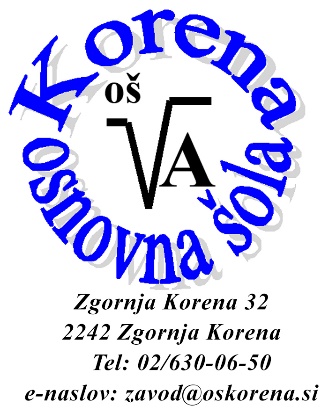 ŠOLSKI PREVOZI 2023/2024od ponedeljka do petkaJABLANCE – VINIČKA VAS – MALA ZIMICA – SP. KORENA – KORENA IN OBRATNO (DAMIŠ)V ŠOLO: 6.30, 7.45  (prva vožnja je krožna po Vinički vasi), (druga vožnja pelje v Sp. Koreno - Križ)IZ ŠOLE: 14.10, 14.50 (prva vožnja je krožna po Vinički vasi), (druga vožnja pelje v Sp. Koreno - Križ)KORENA – ŽIKARCE – SP. KORENA (SMER ČUČKOV BREG)IN OBRATNO (DAMIŠ)V ŠOLO: 7.05, 8.00 (prva vožnja ob 7.15 gre v Sp. Koreno – smer Čučkov breg)IZ ŠOLE: 14.10, 14.50 (druga vožnja gre v Sp. Koreno – smer Čučkov breg)ZIMICA – ŽIVKO - KORENA IN OBRATNO (ARRIVA)V ŠOLO: 6.50, 7.55IZ ŠOLE: 13.10, 14.50Vozni red po postajah je obnovljen na spletni strani šole.